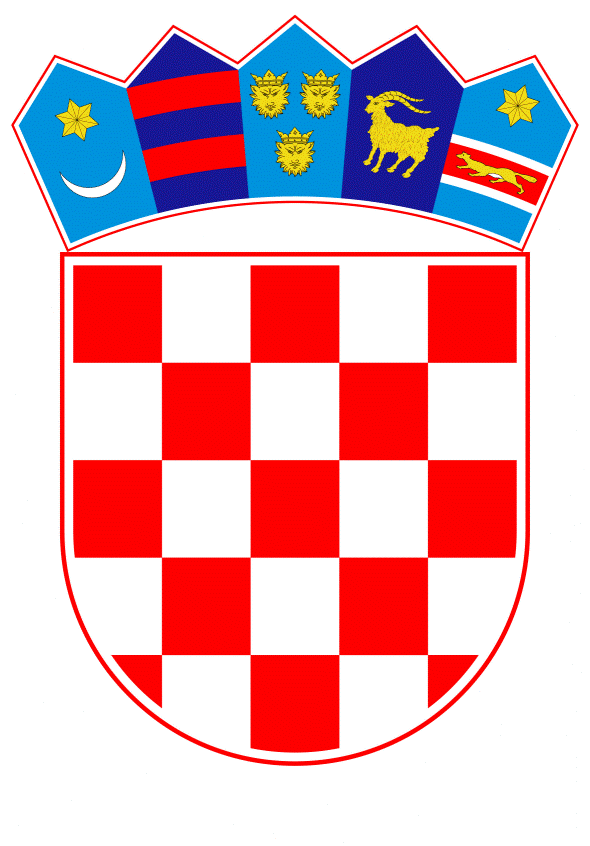 VLADA REPUBLIKE HRVATSKEZagreb, 19. kolovoza  2021._______________________________________________________________________________________________________________________________________________________________________________________________________________________________   Banski dvori | Trg Sv. Marka 2  | 10000 Zagreb | tel. 01 4569 222 | vlada.gov.hr	PRIJEDLOGVLADA REPUBLIKE HRVATSKENa temelju članka 7. Zakona o sklapanju i izvršavanju međunarodnih ugovora (Narodne novine, broj 28/96), Vlada Republike Hrvatske je na sjednici održanoj  ______________________  2021. godine donijelaODLUKUo pokretanju postupka za sklapanje Protokola o iznenadnim situacijama uz Okvirni sporazum o slivu rijeke SaveI.Na temelju članka 139. Ustava Republike Hrvatske (Narodne novine, br. 85/10 – pročišćeni tekst i 5/14 - Odluka Ustavnog suda Republike Hrvatske) pokreće se postupak za sklapanje Protokola o iznenadnim situacijama uz Okvirni sporazum o slivu rijeke Save (u daljnjem tekstu: Protokol).II.Republika Hrvatska, Bosna i Hercegovina, Republika Slovenija i Republika Srbija sklopile su 3. prosinca 2002. godine u Kranjskoj Gori Okvirni sporazum o slivu rijeke Save, koji je stupio na snagu 29. prosinca 2004. godine. U članku 30. stavku 1. podstavku g) predmetnog Okvirnog sporazuma predviđeno je sklapanje Protokola o iznenadnim situacijama.III.           Svrha sklapanja Protokola je sprječavanje, pripremljenost, odgovor i uzajamna suradnja stranaka Protokola u slučaju iznenadnih situacija u slivu rijeke Save.IV.           Prihvaća se Nacrt protokola kao osnova za vođenje pregovora.            Nacrt protokola sastavni je dio ove Odluke.V.         Određuje se izaslanstvo Republike Hrvatske za vođenje pregovora u sljedećem sastavu: ravnateljica Uprave za vodno gospodarstvo i zaštitu mora, Ministarstvo gospodarstva i održivog razvoja, voditelj izaslanstvapredstavnici Ministarstva gospodarstva i održivog razvoja, članovipredstavnik Ministarstva vanjskih i europskih poslova, članpredstavnik Ministarstva mora, prometa i infrastrukture, članpredstavnik Ministarstva unutarnjih poslova, Ravnateljstva civilne zaštite, članpredstavnik Državnog inspektorata Republike Hrvatske, članpredstavnik Hrvatskih voda, član.Troškove za rad izaslanstva osigurava svako tijelo državne uprave čiji su predstavnici u sastavu izaslanstva Republike Hrvatske za vođenje pregovora i to iz svojih redovitih proračunskih sredstava za te namjene.VI.Ovlašćuje se ministar gospodarstva i održivog razvoja da, u ime Republike Hrvatske, potpiše Protokol.VII.Provedba Protokola ne zahtijeva osiguravanje dodatnih financijskih sredstva iz Državnog proračuna Republike Hrvatske.VIII.Protokol ne zahtijeva donošenje novih ili izmjenu postojećih zakona stoga ne podliježe potvrđivanju po članku 18. Zakona o sklapanju i izvršavanju međunarodnih ugovora.IX.Ovom Odlukom stavlja se izvan snage Odluka Vlade Republike Hrvatske o pokretanju postupka za sklapanje Protokola o iznenadnim situacijama uz Okvirni sporazum o slivu rijeke Save od 19. svibnja 2011. godine, Klase: 325-01/01-03/11, Urbroja: 5030125-11-1.KLASA:URBROJ:Zagreb, ______________2021. godine                                                                                                   PREDSJEDNIK                                                                                              mr.sc. Andrej PlenkovićOBRAZLOŽENJEUz Prijedlog odluke o pokretanju postupka za sklapanje Protokola o iznenadnim situacijama uz Okvirni sporazum o slivu rijeke Save Republika Hrvatska, Bosna i Hercegovina, Republika Slovenija i Republika Srbija sklopile su 3. prosinca 2002. godine u Kranjskoj Gori Okvirni sporazum o slivu rijeke Save, koji je stupio na snagu 29. prosinca 2004. godine. U članku 30. predmetnog Okvirnog sporazuma predviđeno je i sklapanje Protokola o iznenadnim situacijama. Svrha sklapanja Protokola o iznenadnim situacijama je sprječavanje, pripremljenost, odgovor i uzajamna suradnja stranaka Protokola u slučaju iznenadnih situacija u slivu rijeke Save. Vlada Republike Hrvatske je na sjednici održanoj 19. svibnja 2011. godine donijela Odluku o pokretanju postupka za sklapanje Protokola o iznenadnim situacijama uz Okvirni sporazum o slivu rijeke Save.Budući da je do spremnosti svih stranaka za pregovore zbog značajnog proteka vremena došlo i do izmjene relevantnih propisa i nadležnih tijela, predlaže se donošenje nove odluke, kojom se ujedno stavlja se izvan snage Odluka Vlade Republike Hrvatske o pokretanju postupka za sklapanje Protokola o iznenadnim situacijama uz Okvirni sporazum o slivu rijeke Save od 19. svibnja 2011. godine, Klase: 325-01/01-03/11, Urbroja: 5030125-11-1.	 Protokol ne zahtjeva donošenje novih ili izmjenu postojećih zakona stoga ne podliježe  potvrđivanju sukladno članku 18. Zakona o sklapanju i izvršavanju međunarodnih ugovora.	  Za provedbu Protokola nisu potrebna dodatna sredstva iz Državnog proračuna Republike Hrvatske. Predlagatelj:Ministarstvo gospodarstva i održivog razvoja Predmet:Prijedlog odluke o pokretanju postupka za sklapanje Protokola o iznenadnim situacijama uz Okvirni sporazum o slivu rijeke Save